Hoe ziet het huidige organogram Toerisme Vlaanderen eruit? 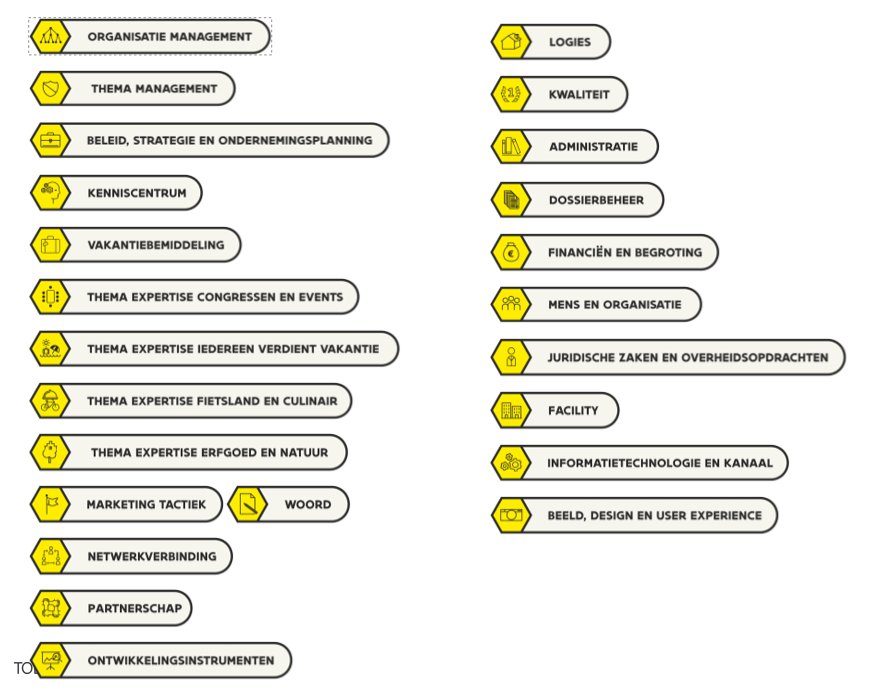 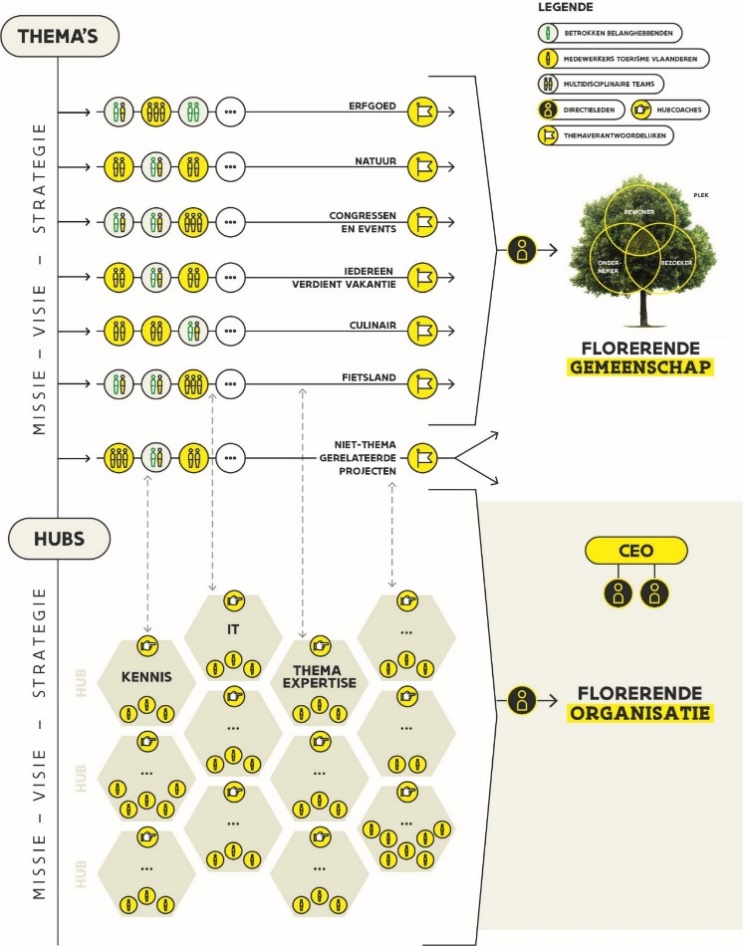 Hoeveel personeelsleden zijn er in dienst? Hoeveel vaste contracten, hoeveel tijdelijke contracten? Graag in voltijds equivalenten (vte’s), voor 2020 en 2021.Clustering van antwoorden op vragen 3 tem 8In 2018 maakten we een uitgebreide kosten-baten analyse van al onze uitbestede opdrachten. Deze analyse hebben we transparant en open gedeeld met onze vakbonden, het voormalig kabinet van Minister Ben Weyts en het voormalig kabinet van Minister Liesbeth Homans. Sindsdien delen we op frequente basis het overzicht van al onze uitbestede opdrachten met de vakbonden en gaan hierover met hen in gesprek. In 2021 implementeerden we een nieuwe structuur waarbij alle lopende langdurige uitbestedingen mee zijn overgenomen. De nieuwe leidinggevenden kregen echter de opdracht om alle uitbestedingen opnieuw kritisch onder de loop te nemen en te bekijken of er door de nieuwe manier van werken efficiëntie-winsten geboekt kunnen worden. We plannen in juni 2021 een revisie van onze nieuwe structuur waar het aantal en de inzet van de consultants ook aan bod zal komen.  Hieronder geven we het overzicht van al onze consultants werkzaam bij Toerisme Vlaanderen in 2019, 2020 en 2021. We maakten een opdeling in de uitbestedingen die we deden om extra kennis en netwerk binnen te halen of om piekbelastingen op te vangen (tabel 1). Zo hebben we in 2019 en 2020 toch wel beroep gedaan op extra consultancy in kader van de transitie en de relance. Andere uitbestedingen zijn uitbestedingen van recurrente taken om de besparingsdoelstellingen op de loonkredieten te halen (tabel 2). Tabel 1 Andere uitbestedingen zijn uitbestedingen van recurrente taken om de besparingsdoelstellingen op de loonkredieten te halen. Totaal aantal personeelsledenHoofdkantoorBuitenlandkantorenTotaal VTE2020 (status dec 2020)188149 (incl. 4 tijdelijke contracten)39 (incl. 1 tijdelijk contract)186,202021 (status 3 feb)186147 (incl. 5 tijdelijke contracten)39 (incl. 1 tijdelijk contract)189,10HubFunctieToelichtingJaartalPeriodeVTEKostprijs uitbesteding(euro per jaar, incl. BTW indien van toepassing)Overeenkomstig niveau met graad en aantal jaar ervaring Opportuniteitskost loonkost(gemiddelde kost= jaarlijkse loonkost * VTE * duurtijd (in maanden), excl. rugzakje )Beleid, Strategie en OndernemingsplanningProjectleider Reizen naar Morgen en projectleider pilootproject religieus erfgoedDit profiel heeft het project ‘reizen naar morgen’ getrokken en is nu bezig dit verder te verankeren zowel binnen als buiten de organisatie. Dit profiel begeleidt tevens de initiatieven en het pilootproject rond religieus erfgoed. 2019Lange opdracht1105.651,30 €A1, 6 jaar ervaring66.954,53 €Beleid, Strategie en OndernemingsplanningProjectleider Reizen naar Morgen en projectleider pilootproject religieus erfgoedDit profiel heeft het project ‘reizen naar morgen’ getrokken en is nu bezig dit verder te verankeren zowel binnen als buiten de organisatie. Dit profiel begeleidt tevens de initiatieven en het pilootproject rond religieus erfgoed. 2020Lange opdracht1149.738,41 €A1, 6jaar ervaring67.879,06 €Beleid, Strategie en OndernemingsplanningProjectleider Reizen naar Morgen en projectleider pilootproject religieus erfgoedDit profiel heeft het project ‘reizen naar morgen’ getrokken en is nu bezig dit verder te verankeren zowel binnen als buiten de organisatie. Dit profiel begeleidt tevens de initiatieven en het pilootproject rond religieus erfgoed. 2021Lange opdracht1150.000,00 €A1, 6 jaar ervaring68.528,45 €Informatie Technologie & KanaalIT-profielenAfhankelijk van de IT-behoeften wordt extra capaciteit ingehuurd om IT-projecten te verwezenlijken. Dit is een doeltreffende flexibele manier om steeds over de juiste expertise te beschikken waaraan Toerisme Vlaanderen behoefte heeft.2019Lange en korte opdrachten4,5475.000,00 €A1, 6 jaar ervaring301.295,385 €Informatie Technologie & KanaalIT-profielenAfhankelijk van de IT-behoeften wordt extra capaciteit ingehuurd om IT-projecten te verwezenlijken. Dit is een doeltreffende flexibele manier om steeds over de juiste expertise te beschikken waaraan Toerisme Vlaanderen behoefte heeft.2020Lange en korte opdrachten8,51.284.000,00€A1, 6 jaar ervaring576.972,01 €Informatie Technologie & KanaalIT-profielenAfhankelijk van de IT-behoeften wordt extra capaciteit ingehuurd om IT-projecten te verwezenlijken. Dit is een doeltreffende flexibele manier om steeds over de juiste expertise te beschikken waaraan Toerisme Vlaanderen behoefte heeft.2021Lange en korte opdrachten6,5896.000,00 €A1, 6 jaar ervaring445.434,925 €Thema Expertise Congressen en EventsEvent expertToerisme Vlaanderen wil Vlaanderen op de kaart zetten door topevents naar Vlaanderen te halen. De event expert detecteert, screent en adviseert potentiële topevents. Hij voert haarbaarheidsonderzoeken uit en ondersteunt bij bids. Deze expertise heeft Toerisme Vlaanderen niet in huis. We starten nu wel een wervingsprocedure op om enkele collega’s te werven die ervoor kunnen zorgen dat we ook de expertise in house verder kunnen opbouwen. 2019Lange opdracht3500.000 €A1, 12 jaar ervaring228.402,12 € (loonkost opv 2021)Thema Expertise Congressen en EventsEvent expertToerisme Vlaanderen wil Vlaanderen op de kaart zetten door topevents naar Vlaanderen te halen. De event expert detecteert, screent en adviseert potentiële topevents. Hij voert haarbaarheidsonderzoeken uit en ondersteunt bij bids. Deze expertise heeft Toerisme Vlaanderen niet in huis. We starten nu wel een wervingsprocedure op om enkele collega’s te werven die ervoor kunnen zorgen dat we ook de expertise in house verder kunnen opbouwen. 2020Lange opdracht3500.000 €A1, 12 jaar ervaring228.402,12 € (loonkost opv 2021)Thema Expertise Congressen en EventsEvent expertToerisme Vlaanderen wil Vlaanderen op de kaart zetten door topevents naar Vlaanderen te halen. De event expert detecteert, screent en adviseert potentiële topevents. Hij voert haarbaarheidsonderzoeken uit en ondersteunt bij bids. Deze expertise heeft Toerisme Vlaanderen niet in huis. We starten nu wel een wervingsprocedure op om enkele collega’s te werven die ervoor kunnen zorgen dat we ook de expertise in house verder kunnen opbouwen. 2021Lange opdracht3500.000 €A1, 12 jaar ervaring228.402,12 € (loonkost opv 2021)Thema Expertise Events en CongressenLead expert associatiesToerisme Vlaanderen heeft haar ambitieniveau op het vlak van congrestoerisme sterk opgetrokken. Om die ambitie te kunnen realiseren is extra ervaring en kennis op de markt van associaties en internationale bedrijven in economische groeisectoren die aansluiten bij het DNA van Vlaanderen, vereist. De opdracht van de lead expert associaties is het opsporen, detecteren, screenen, onderzoeken, adviseren en evalueren met het oog op het aantrekken van potentiële associatiecongressen voor Vlaanderen.2019Lange opdracht3500.000 €A2, 12 jaar ervaring287.788,74 €Toerisme Vlaanderen heeft haar ambitieniveau op het vlak van congrestoerisme sterk opgetrokken. Om die ambitie te kunnen realiseren is extra ervaring en kennis op de markt van associaties en internationale bedrijven in economische groeisectoren die aansluiten bij het DNA van Vlaanderen, vereist. De opdracht van de lead expert associaties is het opsporen, detecteren, screenen, onderzoeken, adviseren en evalueren met het oog op het aantrekken van potentiële associatiecongressen voor Vlaanderen.2020Lange opdracht3500.000  €A2, 12 jaar ervaring292.645,35 €Toerisme Vlaanderen heeft haar ambitieniveau op het vlak van congrestoerisme sterk opgetrokken. Om die ambitie te kunnen realiseren is extra ervaring en kennis op de markt van associaties en internationale bedrijven in economische groeisectoren die aansluiten bij het DNA van Vlaanderen, vereist. De opdracht van de lead expert associaties is het opsporen, detecteren, screenen, onderzoeken, adviseren en evalueren met het oog op het aantrekken van potentiële associatiecongressen voor Vlaanderen.2021Lange opdracht3500.000 €A2, 12 jaar ervaring294.619,41 €Thema Expertise hubs en Marketing taktiekVertegenwoordiging in het buitenlandOnze nieuwe strategie bepaalt dat we niet meer in elk land aanwezig willen zijn om Vlaanderen te promoten. We willen vooral aanwezig zijn waar de doelgroep (rond onze core-thema’s) is. Omdat dit sterk afhankelijk is van de inhoudelijke thema’s, kiezen we voor bepaalde landen ervoor om een aantal profielen via consultancy in te sourcen, om zo sneller aan- of afwezig te kunnen zijn in bepaalde landen. 2019Lange opdracht4,5390.000 €B1, 6 jaar ervaring220.601,21 €Thema Expertise hubs en Marketing taktiekVertegenwoordiging in het buitenlandOnze nieuwe strategie bepaalt dat we niet meer in elk land aanwezig willen zijn om Vlaanderen te promoten. We willen vooral aanwezig zijn waar de doelgroep (rond onze core-thema’s) is. Omdat dit sterk afhankelijk is van de inhoudelijke thema’s, kiezen we voor bepaalde landen ervoor om een aantal profielen via consultancy in te sourcen, om zo sneller aan- of afwezig te kunnen zijn in bepaalde landen. 2020Lange opdracht4,5390.000 €B1, 6 jaar ervaring222.634,22 €Thema Expertise hubs en Marketing taktiekVertegenwoordiging in het buitenlandOnze nieuwe strategie bepaalt dat we niet meer in elk land aanwezig willen zijn om Vlaanderen te promoten. We willen vooral aanwezig zijn waar de doelgroep (rond onze core-thema’s) is. Omdat dit sterk afhankelijk is van de inhoudelijke thema’s, kiezen we voor bepaalde landen ervoor om een aantal profielen via consultancy in te sourcen, om zo sneller aan- of afwezig te kunnen zijn in bepaalde landen. 2021Lange opdracht4,5390.000 €B1, 6 jaar ervaring225.532,395 €Mens en OrganisatieVervanging zwangerschapsverlof HR BPEr werd een HR-profiel ingehuurd om de afwezigheid van de HR-BP te vervangen. Deze afwezigheid liep samen met de afwezigheid van een andere HR-collega. Beide afwezigheden weren opgevangen door 2 tijdelijke contracten en 1 meer senior profiel via consultancy.   2019 (7 maand)Tijdelijke korte opdracht0,865.877,54 €A1, 6 jaar ervaring31.245,45 €Mens en OrganisatieHR-profielExtra HR-profiel voorzien voor piek in kader van de transitie mee op te vangen. We kozen voor consultancy omdat de doorlooptijd van een wervingsprocedure te lang duurde. 2020 (3 maand)Tijdelijke korte opdracht137.389,00 €B1, 6 jaar ervaring16.491,42 €OrganisatiebreedTransitiemanagerDe transitiemanager heeft onze transitie in 2019-2020 geleid (aug 2019-maart 2020)2019Tijdelijke opdracht1168.036,52 €A2, 12 jaar ervaring39.970,66 € OrganisatiebreedTransitiemanagerDe transitiemanager heeft onze transitie in 2019-2020 geleid (aug 2019-maart 2020)2020Tijdelijke opdracht178.232,88 €A2, 12 jaar ervaring24.551,62 €OrganisatiebreedChange CoachOm de transitie optimaal te begeleiden, deden we sinds september 2020 beroep op de begeleiding van een change coach met specifieke expertise rond change. Tot juni 2021 zal de change coach diverse projecten coördineren die volgen uit de transitie (nazorg).2020Tijdelijke opdracht0.657.717 €A1, 6 jaar ervaring13.575,81 €OrganisatiebreedChange CoachOm de transitie optimaal te begeleiden, deden we sinds september 2020 beroep op de begeleiding van een change coach met specifieke expertise rond change. Tot juni 2021 zal de change coach diverse projecten coördineren die volgen uit de transitie (nazorg).2021Tijdelijke opdracht0.698.843,09 €A1, 6 jaar ervaring20.558,54 €Juridische zaken en overheidsopdrachtenJuristWe maken gebruik van extra juridische ondersteuning via consultancy om de dienstverlening te kunnen garanderen in afwachting van de doorlooptijd reguliere werving. Deze opdracht loopt tem midden 2021. 2021Tijdelijke opdracht0.230.000 €A1, 6 jaar ervaring6.852,85 €
HubFunctieToelichtingJaartalPeriodeVTEKostprijs uitbesteding 2021(euro per jaar, incl. BTW indien van toepassing)Overeenkomstig niveau met graad en aantal jaar ervaring Opportuniteitskost loonkost(gemiddelde kost= jaarlijkse loonkost * VTE * duurtijd (in maanden), excl. rugzakje )Informatietechnologie & KanaalEerstelijnssupport ICTHet personeelsplan voorziet één business partner voor de ICT-ondersteuning (excl. toepassingen voor beleidsdoeleinden). De business partner moet de relaties met partners behartigen, budgetten opvolgen, SharePoint uitbouwen, … Om daarbovenop ook nog eerstelijnssupport voor ICT-vragen die niet op SharePoint slaan of voor HB+ bedoeld zijn, te kunnen bieden, is extra ondersteuning nodig. Dit is echter geen voltijdse functie. Daarom hebben we deze uitbesteed. In 2021 hebben we, door interne mobiliteit, een eigen collega die terug een stuk van deze taken kan overnemen. We bouwen de opdracht van consultancy dus terug af. 2019Lange opdracht0,6055.000 €B1, 6 jaar ervaring29.413,49 €Informatietechnologie & KanaalEerstelijnssupport ICTHet personeelsplan voorziet één business partner voor de ICT-ondersteuning (excl. toepassingen voor beleidsdoeleinden). De business partner moet de relaties met partners behartigen, budgetten opvolgen, SharePoint uitbouwen, … Om daarbovenop ook nog eerstelijnssupport voor ICT-vragen die niet op SharePoint slaan of voor HB+ bedoeld zijn, te kunnen bieden, is extra ondersteuning nodig. Dit is echter geen voltijdse functie. Daarom hebben we deze uitbesteed. In 2021 hebben we, door interne mobiliteit, een eigen collega die terug een stuk van deze taken kan overnemen. We bouwen de opdracht van consultancy dus terug af. 2020Lange opdracht0,6055.000 €B1, 6 jaar ervaring29.684,56 €Informatietechnologie & KanaalEerstelijnssupport ICTHet personeelsplan voorziet één business partner voor de ICT-ondersteuning (excl. toepassingen voor beleidsdoeleinden). De business partner moet de relaties met partners behartigen, budgetten opvolgen, SharePoint uitbouwen, … Om daarbovenop ook nog eerstelijnssupport voor ICT-vragen die niet op SharePoint slaan of voor HB+ bedoeld zijn, te kunnen bieden, is extra ondersteuning nodig. Dit is echter geen voltijdse functie. Daarom hebben we deze uitbesteed. In 2021 hebben we, door interne mobiliteit, een eigen collega die terug een stuk van deze taken kan overnemen. We bouwen de opdracht van consultancy dus terug af. 2021Lange opdracht0,5040.000 €B1, 6 jaar ervaring25.059,16 €Informatietechnologie & KanaalChief Information Officer/ hubcoach IT en kanaalDe functie is meermaals opengesteld voor externe werving, maar nooit werd een geschikte kandidaat gevonden. Waarom kozen we voor consultancy. 2019Lange opdracht1188.000,00 €A2, 12 jaar ervaring95.929,58 € Informatietechnologie & KanaalChief Information Officer/ hubcoach IT en kanaalDe functie is meermaals opengesteld voor externe werving, maar nooit werd een geschikte kandidaat gevonden. Waarom kozen we voor consultancy. 2020Lange opdracht1211.000,00 €A2, 12 jaar ervaring97.548,45 €Informatietechnologie & KanaalChief Information Officer/ hubcoach IT en kanaalDe functie is meermaals opengesteld voor externe werving, maar nooit werd een geschikte kandidaat gevonden. Waarom kozen we voor consultancy. 2021Lange opdracht1192.000,00 €A2, 12 jaar ervaring98.206.47 € Marketing Taktiek en WoordCommunicatieprofielen (corporate, interne, marketing specialist, digital specialist en copywriters)Enkele van deze functies waren in het personeelsplan voorzien maar na natuurlijke uitstroom is er beslist om deze (tijdelijk) niet te vervangen, dit om de opgelegde besparingsdoelstellingen te realiseren.    2019Lange en korte opdrachten3 (2 junior, 1 senior)436.092,92 €B1, 6 jaar ervaringA1, 6 jaar ervaring98.044,98 €49.022,49 €Marketing Taktiek en WoordCommunicatieprofielen (corporate, interne, marketing specialist, digital specialist en copywriters)Enkele van deze functies waren in het personeelsplan voorzien maar na natuurlijke uitstroom is er beslist om deze (tijdelijk) niet te vervangen, dit om de opgelegde besparingsdoelstellingen te realiseren.    2020Lange en korte opdrachten3,5 (2,5 junior, 1 senior)461.266,68 €B1, 6 jaar ervaringA1, 6 jaar ervaring123.685,68 €67.879,06 €Marketing Taktiek en WoordCommunicatieprofielen (corporate, interne, marketing specialist, digital specialist en copywriters)Enkele van deze functies waren in het personeelsplan voorzien maar na natuurlijke uitstroom is er beslist om deze (tijdelijk) niet te vervangen, dit om de opgelegde besparingsdoelstellingen te realiseren.    2021Lange en korte opdrachten6,8 (4 junior en 2,8 meer senior profielen)780.000,00 €B1, 6 jaar  ervaring (4 VTE)A1, 6 jaar ervaring  (2,8 VTE) 200.473,24 €191.879,66 €Regio AziëPers/tradeprofielenHier zijn we omwille van de lokale wetgeving verplicht om met een tussenbedrijf (FESCO) te werken. 2019Lange opdracht3150.000,00 €B1, 6 jaar ervaring147.067,47 €Regio AziëPers/tradeprofielenHier zijn we omwille van de lokale wetgeving verplicht om met een tussenbedrijf (FESCO) te werken. 2020Lange opdracht3155.000 €B1, 6 jaar ervaring148.422,81  €Regio AziëPers/tradeprofielenHier zijn we omwille van de lokale wetgeving verplicht om met een tussenbedrijf (FESCO) te werken. 2021Lange opdracht3167.000 €B1, 6 jaar ervaring150.354,93  €Vakantiebemiddeling en Thema Expertise Iedereen Verdient VakantieVakantiebemiddelaars en projectmedewerkersDe vakantiebemiddeling is overgedragen aan een vzw.. Deze collega’s zorgen ervoor dat vraag (mensen die een drempel ervaren en die op vakantie willen)) en aanbod (sector) elkaar kunnen vinden. Toerisme Vlaanderen verlegt haar focus naar het creëren van een netwerk dat drempel bij Vlaming om op vakantie te gaan wegwerkt Voor de realisatie van verschillende projecten rond dit thema werken we projecten samen met enkele externen tewerkgesteld via de VZW. 2019Lange en korte opdrachten5,5434.350 €B1, 6 jaar ervaring (4) A1, 6 jaar ervaring (1,5)196.089,96 €100.431,80 €Vakantiebemiddeling en Thema Expertise Iedereen Verdient VakantieVakantiebemiddelaars en projectmedewerkersDe vakantiebemiddeling is overgedragen aan een vzw.. Deze collega’s zorgen ervoor dat vraag (mensen die een drempel ervaren en die op vakantie willen)) en aanbod (sector) elkaar kunnen vinden. Toerisme Vlaanderen verlegt haar focus naar het creëren van een netwerk dat drempel bij Vlaming om op vakantie te gaan wegwerkt Voor de realisatie van verschillende projecten rond dit thema werken we projecten samen met enkele externen tewerkgesteld via de VZW. 2020Lange en korte opdrachten8,7646.600 €B1, 6 jaar ervaring (5,7) A1, 6 jaar ervaring (3)282.003 €292.645,35 € Vakantiebemiddeling en Thema Expertise Iedereen Verdient VakantieVakantiebemiddelaars en projectmedewerkersDe vakantiebemiddeling is overgedragen aan een vzw.. Deze collega’s zorgen ervoor dat vraag (mensen die een drempel ervaren en die op vakantie willen)) en aanbod (sector) elkaar kunnen vinden. Toerisme Vlaanderen verlegt haar focus naar het creëren van een netwerk dat drempel bij Vlaming om op vakantie te gaan wegwerkt Voor de realisatie van verschillende projecten rond dit thema werken we projecten samen met enkele externen tewerkgesteld via de VZW. 2021Lange en korte opdrachten8,5659.600 €B1, 6 jaar ervaring (5,7)A1, 6 jaar ervaring (2,8)285.674,37 €191.879,66 €Thema ManagementPMODeze profielen ondersteunen de themaverantwoordelijken bij het plannen en realiseren van de projecten. 2021Tijdelijke opdracht3325.000 €A1, 6 jaar ervaring205.585,35 €Financiën en BegrotingBoekhoudspecialistWe besteden een deel van de boekhoudtaken uit. We zetten een juniorprofiel in voor het boeken van verrichtingen en seniorprofielen voor het boeken van de verrichtingen van de buitenlandkantoren en het uitvoeren van controles op de apparaatsuitgaven van de buitenlandkantoren. Tijdens de eindejaarsverrichtingen worden extra profielen ingehuurd om de piek in verrichtingen op te vangen. Om meteen inzetbaar te zijn tijdens de eindejaarsverrichtingen moeten ze ook in de loop van het jaar boekhoudtaken uitvoeren. De overige boekhoudtaken gebeurden door eigen personeelsleden. Het uitbesteden is hier zinvol om pieken te kunnen opvangen.2019Lange opdracht5293.000 €B1, 6 jaar ervaring245.112,45 €Financiën en BegrotingBoekhoudspecialistWe besteden een deel van de boekhoudtaken uit. We zetten een juniorprofiel in voor het boeken van verrichtingen en seniorprofielen voor het boeken van de verrichtingen van de buitenlandkantoren en het uitvoeren van controles op de apparaatsuitgaven van de buitenlandkantoren. Tijdens de eindejaarsverrichtingen worden extra profielen ingehuurd om de piek in verrichtingen op te vangen. Om meteen inzetbaar te zijn tijdens de eindejaarsverrichtingen moeten ze ook in de loop van het jaar boekhoudtaken uitvoeren. De overige boekhoudtaken gebeurden door eigen personeelsleden. Het uitbesteden is hier zinvol om pieken te kunnen opvangen.2020Lange opdracht4246.000 €B1, 6 jaar ervaring197.897,08 €Financiën en BegrotingBoekhoudspecialistWe besteden een deel van de boekhoudtaken uit. We zetten een juniorprofiel in voor het boeken van verrichtingen en seniorprofielen voor het boeken van de verrichtingen van de buitenlandkantoren en het uitvoeren van controles op de apparaatsuitgaven van de buitenlandkantoren. Tijdens de eindejaarsverrichtingen worden extra profielen ingehuurd om de piek in verrichtingen op te vangen. Om meteen inzetbaar te zijn tijdens de eindejaarsverrichtingen moeten ze ook in de loop van het jaar boekhoudtaken uitvoeren. De overige boekhoudtaken gebeurden door eigen personeelsleden. Het uitbesteden is hier zinvol om pieken te kunnen opvangen.2021Lange opdracht4250.000 €B1, 6 jaar ervaring200.473,24 €Totaal (tabel 1 en 2)20193.761.008,28 €2.137.370,31 €Totaal (tabel 1 en 2)20204.771.943,87 €2..682.917,6 €Totaal (tabel 1 en 2)20214.978.443,09 €2.839.514,77 €